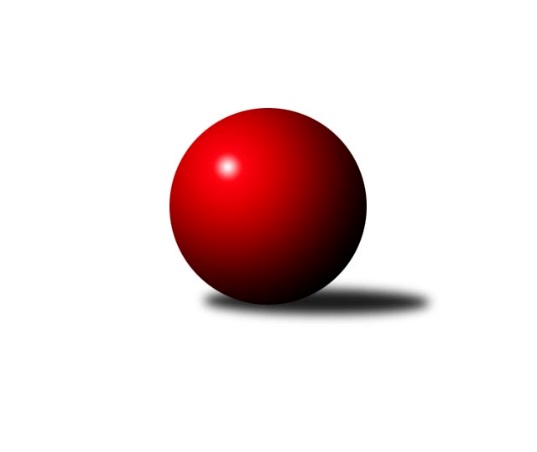 Č.20Ročník 2021/2022	19.3.2022Nejlepšího výkonu v tomto kole: 3405 dosáhlo družstvo: TJ Odry 3. KLM C 2021/2022Výsledky 20. kolaSouhrnný přehled výsledků:TJ Tatran Litovel 	- TJ Horní Benešov ˝B˝	4:4	3170:3170	12.0:12.0	19.3.TJ Prostějov 	- KK Zábřeh B	3:5	3123:3192	11.5:12.5	19.3.TJ Odry 	- TJ Spartak Přerov ˝B˝	7:1	3405:3247	15.0:9.0	19.3.TJ Sokol Bohumín 	- Sokol Přemyslovice 	3:5	3196:3287	11.0:13.0	19.3.KK Jiskra Rýmařov 	- TJ Sokol Chvalíkovice	2:6	3220:3340	10.5:13.5	19.3.TJ Unie Hlubina	- TJ Opava 	5:3	3257:3185	14.0:10.0	19.3.Tabulka družstev:	1.	TJ Sokol Chvalíkovice	19	14	1	4	100.0 : 52.0 	254.5 : 201.5 	 3307	29	2.	TJ Unie Hlubina	20	14	0	6	96.0 : 64.0 	263.5 : 216.5 	 3284	28	3.	Sokol Přemyslovice	19	12	1	6	90.0 : 62.0 	240.0 : 216.0 	 3231	25	4.	TJ Odry	20	11	0	9	87.0 : 73.0 	251.5 : 228.5 	 3238	22	5.	TJ Spartak Přerov ˝B˝	20	11	0	9	77.5 : 82.5 	226.0 : 254.0 	 3176	22	6.	KK Jiskra Rýmařov	19	10	1	8	86.5 : 65.5 	253.5 : 202.5 	 3203	21	7.	TJ Opava	20	10	1	9	86.0 : 74.0 	248.0 : 232.0 	 3254	21	8.	TJ Sokol Bohumín	20	8	0	12	69.5 : 90.5 	219.0 : 261.0 	 3138	16	9.	KK Zábřeh B	19	7	1	11	66.0 : 86.0 	229.0 : 227.0 	 3203	15	10.	TJ Prostějov	19	6	0	13	66.5 : 85.5 	223.5 : 232.5 	 3215	12	11.	TJ Tatran Litovel	19	5	2	12	56.0 : 96.0 	192.0 : 264.0 	 3144	12	12.	TJ Horní Benešov ˝B˝	20	5	1	14	55.0 : 105.0 	207.5 : 272.5 	 3178	11Podrobné výsledky kola:	 TJ Tatran Litovel 	3170	4:4	3170	TJ Horní Benešov ˝B˝	Miroslav Sigmund *1	114 	 118 	 142 	135	509 	 2:2 	 540 	 134	137 	 140	129	Michal Klich	Jiří Fiala	120 	 139 	 114 	142	515 	 1:3 	 546 	 144	142 	 133	127	Vladislav Pečinka	Jiří Čamek	132 	 153 	 128 	139	552 	 4:0 	 491 	 125	112 	 116	138	Jakub Dankovič	František Baleka	131 	 149 	 127 	119	526 	 2:2 	 523 	 137	135 	 125	126	Jan Fadrný	Kamil Axmann	150 	 127 	 143 	122	542 	 2:2 	 520 	 111	130 	 135	144	Petr Dankovič	David Čulík	132 	 133 	 136 	125	526 	 1:3 	 550 	 146	142 	 130	132	Josef Matušekrozhodčí: Vedoucí družstevstřídání: *1 od 61. hodu Miroslav TalášekNejlepší výkon utkání: 552 - Jiří Čamek	 TJ Prostějov 	3123	3:5	3192	KK Zábřeh B	Max Trunečka *1	114 	 122 	 103 	101	440 	 0.5:3.5 	 510 	 114	136 	 130	130	Zdeněk Švub	Jan Pernica	153 	 149 	 134 	155	591 	 3:1 	 554 	 144	133 	 140	137	Jiří Flídr	Petr Pospíšilík *2	147 	 143 	 116 	131	537 	 3:1 	 503 	 140	122 	 126	115	Tomáš Pěnička	Karel Zubalík	117 	 135 	 136 	137	525 	 2:2 	 547 	 142	131 	 135	139	Lukáš Horňák	Miroslav Znojil	142 	 138 	 109 	131	520 	 3:1 	 517 	 138	137 	 128	114	Jiří Michálek	Václav Kovařík	134 	 121 	 131 	124	510 	 0:4 	 561 	 150	124 	 137	150	Jan Körnerrozhodčí: Josef Jurdastřídání: *1 od 61. hodu Aleš Čapka, *2 od 1. hodu Roman RolencNejlepší výkon utkání: 591 - Jan Pernica	 TJ Odry 	3405	7:1	3247	TJ Spartak Přerov ˝B˝	Marek Frydrych	131 	 156 	 156 	147	590 	 3:1 	 547 	 155	122 	 142	128	Zdeněk Macháček	Jan Kučák	127 	 139 	 142 	133	541 	 2:2 	 531 	 131	162 	 112	126	Martin Holas	Daniel Ševčík st.	122 	 126 	 147 	121	516 	 2:2 	 530 	 137	141 	 143	109	Vojtěch Venclík	Martin Pavič	149 	 145 	 139 	152	585 	 3:1 	 523 	 153	125 	 122	123	Vladimír Mánek	Michal Pavič	147 	 156 	 150 	143	596 	 2:2 	 556 	 154	111 	 142	149	Milan Kanda	Karel Chlevišťan	143 	 147 	 136 	151	577 	 3:1 	 560 	 136	142 	 128	154	Martin Rédrrozhodčí: Jaroslav ZajíčekNejlepší výkon utkání: 596 - Michal Pavič	 TJ Sokol Bohumín 	3196	3:5	3287	Sokol Přemyslovice 	Karol Nitka	131 	 127 	 145 	127	530 	 0:4 	 587 	 148	147 	 159	133	Pavel Močár	Lukáš Modlitba	133 	 134 	 131 	113	511 	 2:2 	 522 	 122	145 	 127	128	Ivan Říha	Stanislav Sliwka	131 	 136 	 131 	116	514 	 2:2 	 509 	 105	141 	 128	135	Marek Kankovský	Petr Kuttler	137 	 132 	 128 	118	515 	 1:3 	 574 	 133	145 	 145	151	Eduard Tomek	Roman Honl	143 	 128 	 146 	156	573 	 3:1 	 553 	 121	138 	 139	155	Jiří Šoupal	Jaroslav Klus	149 	 140 	 131 	133	553 	 3:1 	 542 	 160	136 	 119	127	Tomáš Frausrozhodčí: Štefan DendisNejlepší výkon utkání: 587 - Pavel Močár	 KK Jiskra Rýmařov 	3220	2:6	3340	TJ Sokol Chvalíkovice	Jaroslav Tezzele	130 	 149 	 141 	137	557 	 4:0 	 509 	 119	132 	 134	124	Radek Hendrych	Ladislav Stárek	122 	 117 	 146 	164	549 	 1:3 	 558 	 136	138 	 149	135	Denis Vítek	Tomáš Chárník	126 	 127 	 125 	119	497 	 0.5:3.5 	 543 	 147	128 	 125	143	Otto Mückstein	Petr Chlachula	128 	 133 	 128 	120	509 	 0:4 	 617 	 159	153 	 137	168	Jiří Staněk	Ladislav Janáč	141 	 141 	 119 	122	523 	 1:3 	 556 	 149	124 	 137	146	Josef Hendrych	Antonín Sochor	141 	 153 	 142 	149	585 	 4:0 	 557 	 135	148 	 131	143	David Hendrychrozhodčí: Marek HamplNejlepší výkon utkání: 617 - Jiří Staněk	 TJ Unie Hlubina	3257	5:3	3185	TJ Opava 	Tomáš Rechtoris	131 	 122 	 125 	142	520 	 1:3 	 536 	 138	131 	 135	132	Petr Wolf	Martin Marek	158 	 135 	 144 	154	591 	 4:0 	 546 	 134	132 	 143	137	Petr Bracek	Petr Basta	138 	 135 	 111 	143	527 	 1:3 	 553 	 139	151 	 134	129	Luděk Slanina	Jan Žídek	142 	 138 	 141 	141	562 	 4:0 	 501 	 134	107 	 140	120	Maciej Basista *1	Pavel Marek	133 	 141 	 127 	118	519 	 2:2 	 510 	 132	116 	 137	125	Milan Jahn	Přemysl Žáček	133 	 134 	 139 	132	538 	 2:2 	 539 	 126	136 	 134	143	Tomáš Valíčekrozhodčí: Vladimír Malovanýstřídání: *1 od 54. hodu Michal BlažekNejlepší výkon utkání: 591 - Martin MarekPořadí jednotlivců:	jméno hráče	družstvo	celkem	plné	dorážka	chyby	poměr kuž.	Maximum	1.	Marek Frydrych 	TJ Odry 	589.34	383.9	205.4	2.6	9/9	(633)	2.	Jiří Staněk 	TJ Sokol Chvalíkovice	568.90	376.6	192.3	3.9	7/8	(630)	3.	Martin Marek 	TJ Unie Hlubina	562.21	371.4	190.9	3.7	9/9	(601)	4.	Aleš Staněk 	TJ Sokol Chvalíkovice	560.06	377.4	182.7	3.6	6/8	(620)	5.	Jan Žídek 	TJ Unie Hlubina	559.63	370.0	189.6	3.4	9/9	(605)	6.	Petr Bracek 	TJ Opava 	558.79	371.3	187.5	3.6	10/10	(625)	7.	David Hendrych 	TJ Sokol Chvalíkovice	558.67	369.2	189.5	3.5	8/8	(616)	8.	Radek Grulich 	Sokol Přemyslovice 	558.49	371.1	187.3	2.7	7/9	(586)	9.	Lukáš Horňák 	KK Zábřeh B	557.61	361.6	196.0	3.1	6/9	(585)	10.	Josef Hendrych 	TJ Sokol Chvalíkovice	555.96	367.0	189.0	4.3	8/8	(612)	11.	Antonín Sochor 	KK Jiskra Rýmařov 	555.95	369.1	186.8	4.2	10/10	(621)	12.	Jan Pernica 	TJ Prostějov 	554.68	364.8	189.9	2.7	9/9	(597)	13.	Přemysl Žáček 	TJ Unie Hlubina	554.47	375.1	179.4	5.3	9/9	(604)	14.	Maciej Basista 	TJ Opava 	550.15	369.1	181.1	6.1	8/10	(576)	15.	Eduard Tomek 	Sokol Přemyslovice 	549.09	371.9	177.2	6.5	9/9	(598)	16.	Tomáš Fraus 	Sokol Přemyslovice 	546.73	366.9	179.8	4.8	7/9	(585)	17.	Michal Pavič 	TJ Odry 	546.26	360.8	185.5	3.6	9/9	(596)	18.	Jiří Michálek 	KK Zábřeh B	545.16	373.0	172.2	4.5	8/9	(593)	19.	Kamil Axmann 	TJ Tatran Litovel 	544.81	367.3	177.5	4.8	8/9	(569)	20.	Jan Körner 	KK Zábřeh B	543.46	363.9	179.6	4.8	7/9	(591)	21.	Ivan Říha 	Sokol Přemyslovice 	543.19	364.2	179.0	5.8	9/9	(593)	22.	Michal Zatyko 	TJ Unie Hlubina	542.65	362.9	179.7	5.5	9/9	(603)	23.	Bohuslav Čuba 	TJ Horní Benešov ˝B˝	542.17	363.9	178.2	4.1	6/8	(609)	24.	Radek Hendrych 	TJ Sokol Chvalíkovice	541.55	369.7	171.8	5.6	7/8	(625)	25.	Jiří Čamek 	TJ Tatran Litovel 	540.93	375.3	165.6	6.8	8/9	(557)	26.	Bronislav Diviš 	TJ Prostějov 	539.94	363.3	176.7	5.9	8/9	(599)	27.	Karel Chlevišťan 	TJ Odry 	539.59	363.2	176.4	5.3	9/9	(599)	28.	Max Trunečka 	TJ Prostějov 	538.99	370.4	168.6	7.5	7/9	(573)	29.	Michal Blažek 	TJ Opava 	538.44	365.1	173.4	6.1	8/10	(623)	30.	Tomáš Pěnička 	KK Zábřeh B	538.08	360.3	177.8	6.8	6/9	(589)	31.	Tomáš Rechtoris 	TJ Unie Hlubina	537.79	367.8	170.0	5.5	6/9	(574)	32.	Vladimír Mánek 	TJ Spartak Přerov ˝B˝	537.36	367.8	169.5	6.6	7/9	(617)	33.	Luděk Slanina 	TJ Opava 	537.00	361.2	175.8	5.1	10/10	(583)	34.	Michal Davidík 	KK Jiskra Rýmařov 	536.63	364.1	172.5	5.4	8/10	(575)	35.	Luděk Zeman 	TJ Horní Benešov ˝B˝	536.21	354.2	182.0	6.9	8/8	(609)	36.	Jaroslav Tezzele 	KK Jiskra Rýmařov 	535.36	362.9	172.5	4.1	10/10	(591)	37.	Petr Chlachula 	KK Jiskra Rýmařov 	535.28	365.3	170.0	6.6	8/10	(591)	38.	Roman Honl 	TJ Sokol Bohumín 	534.81	360.4	174.4	6.0	9/10	(593)	39.	Ladislav Janáč 	KK Jiskra Rýmařov 	534.17	369.9	164.2	6.2	8/10	(615)	40.	Milan Jahn 	TJ Opava 	533.86	356.6	177.3	5.3	10/10	(575)	41.	Jan Sedláček 	Sokol Přemyslovice 	533.43	366.6	166.8	6.9	6/9	(593)	42.	Karel Zubalík 	TJ Prostějov 	533.07	362.5	170.6	5.4	7/9	(595)	43.	Zdeněk Macháček 	TJ Spartak Přerov ˝B˝	532.69	368.5	164.2	9.2	7/9	(579)	44.	Pavel Marek 	TJ Unie Hlubina	532.25	360.9	171.3	7.3	6/9	(554)	45.	Miroslav Znojil 	TJ Prostějov 	532.24	358.9	173.3	6.2	9/9	(587)	46.	Karol Nitka 	TJ Sokol Bohumín 	532.15	359.0	173.2	5.3	10/10	(569)	47.	Milan Kanda 	TJ Spartak Přerov ˝B˝	531.04	360.3	170.7	7.3	9/9	(596)	48.	Martin Holas 	TJ Spartak Přerov ˝B˝	531.00	364.8	166.3	8.0	6/9	(585)	49.	Petr Basta 	TJ Unie Hlubina	530.71	363.1	167.7	5.6	8/9	(558)	50.	Vojtěch Venclík 	TJ Spartak Přerov ˝B˝	530.29	358.5	171.8	5.1	9/9	(593)	51.	Roman Rolenc 	TJ Prostějov 	529.92	366.0	163.9	5.9	6/9	(552)	52.	Martin Flídr 	KK Zábřeh B	527.88	358.9	169.0	7.5	8/9	(593)	53.	Tomáš Valíček 	TJ Opava 	527.59	361.8	165.8	6.8	7/10	(589)	54.	Jiří Flídr 	KK Zábřeh B	527.50	358.0	169.5	4.6	7/9	(557)	55.	František Baleka 	TJ Tatran Litovel 	526.53	355.0	171.6	6.1	6/9	(561)	56.	Martin Pavič 	TJ Odry 	526.53	358.6	167.9	5.7	9/9	(585)	57.	David Čulík 	TJ Tatran Litovel 	525.33	365.1	160.2	8.6	6/9	(555)	58.	Aleš Čapka 	TJ Prostějov 	524.99	354.1	170.9	7.2	6/9	(568)	59.	Jiří Šoupal 	Sokol Přemyslovice 	524.73	358.2	166.5	5.1	7/9	(558)	60.	Michal Loučka 	TJ Spartak Přerov ˝B˝	524.32	360.2	164.1	7.4	7/9	(593)	61.	Petr Dvorský 	TJ Odry 	523.75	356.7	167.1	6.5	9/9	(576)	62.	Petr Dankovič 	TJ Horní Benešov ˝B˝	523.75	356.0	167.8	6.8	6/8	(547)	63.	Stanislav Sliwka 	TJ Sokol Bohumín 	522.62	358.4	164.2	6.3	10/10	(577)	64.	Fridrich Péli 	KK Zábřeh B	521.62	354.5	167.1	6.6	7/9	(572)	65.	Miroslav Talášek 	TJ Tatran Litovel 	520.15	358.3	161.9	8.3	6/9	(547)	66.	Petr Axmann 	TJ Tatran Litovel 	519.89	366.4	153.5	7.9	7/9	(555)	67.	Jiří Fiala 	TJ Tatran Litovel 	518.89	358.5	160.4	8.1	7/9	(569)	68.	Jan Fadrný 	TJ Horní Benešov ˝B˝	518.09	357.1	160.9	9.3	7/8	(553)	69.	Miroslav Sigmund 	TJ Tatran Litovel 	515.27	356.4	158.8	9.0	7/9	(564)	70.	Jaroslav Klus 	TJ Sokol Bohumín 	512.61	352.5	160.1	8.1	9/10	(557)	71.	Daniel Ševčík  st.	TJ Odry 	511.99	355.6	156.4	10.1	9/9	(561)	72.	Jan Zaškolný 	TJ Sokol Bohumín 	508.48	344.7	163.8	9.5	10/10	(571)		Pavel Močár 	Sokol Přemyslovice 	587.00	372.0	215.0	5.0	1/9	(587)		Josef Pilatík 	KK Jiskra Rýmařov 	567.00	366.0	201.0	7.0	1/10	(567)		Petr Wolf 	TJ Opava 	566.10	380.3	185.8	3.1	5/10	(602)		Vladislav Pečinka 	TJ Horní Benešov ˝B˝	553.27	374.9	178.4	4.3	5/8	(584)		Václav Kovařík 	TJ Prostějov 	552.20	373.1	179.1	8.1	5/9	(613)		Jan Sochor 	KK Jiskra Rýmařov 	550.96	367.1	183.9	4.4	5/10	(582)		Otto Mückstein 	TJ Sokol Chvalíkovice	549.92	354.4	195.5	5.6	4/8	(591)		Denis Vítek 	TJ Sokol Chvalíkovice	547.50	379.5	168.0	9.0	2/8	(558)		Ladislav Stárek 	KK Jiskra Rýmařov 	545.97	364.8	181.2	3.4	5/10	(588)		Ondřej Gajdičiar 	TJ Odry 	545.00	376.0	169.0	7.0	2/9	(573)		Michal Klich 	TJ Horní Benešov ˝B˝	544.50	368.2	176.3	5.8	3/8	(559)		Petr Kuttler 	TJ Sokol Bohumín 	544.10	368.7	175.4	4.7	6/10	(567)		Lukáš Modlitba 	TJ Sokol Bohumín 	541.78	361.0	180.8	6.0	2/10	(568)		Jan Kučák 	TJ Odry 	541.00	358.0	183.0	5.0	1/9	(541)		Miloslav Petrů 	TJ Horní Benešov ˝B˝	541.00	375.0	166.0	8.0	1/8	(541)		Petr Rak 	TJ Horní Benešov ˝B˝	540.06	367.6	172.4	4.3	4/8	(553)		Zdeněk Smrža 	TJ Horní Benešov ˝B˝	539.50	379.3	160.3	10.5	2/8	(567)		Martin Rédr 	TJ Spartak Přerov ˝B˝	537.07	357.5	179.5	5.7	5/9	(565)		Stanislav Beňa  st.	TJ Spartak Přerov ˝B˝	536.00	378.0	158.0	11.0	1/9	(536)		Zdeněk Švub 	KK Zábřeh B	534.00	352.0	182.0	4.5	2/9	(558)		Josef Matušek 	TJ Horní Benešov ˝B˝	532.68	358.2	174.5	5.8	5/8	(581)		Jozef Kuzma 	TJ Sokol Bohumín 	532.50	385.0	147.5	11.5	2/10	(553)		Vladimír Valenta 	TJ Sokol Chvalíkovice	532.33	363.0	169.3	6.3	3/8	(553)		Michal Blažek 	TJ Horní Benešov ˝B˝	531.75	363.8	168.0	11.9	2/8	(564)		Svatopluk Kříž 	TJ Opava 	531.67	360.6	171.1	5.7	3/10	(563)		Vojtěch Rozkopal 	TJ Odry 	531.00	366.0	165.0	6.0	1/9	(546)		Jonas Mückstein 	TJ Sokol Chvalíkovice	526.83	357.9	168.9	8.7	5/8	(545)		Jiří Srovnal 	KK Zábřeh B	526.00	358.5	167.5	8.5	2/9	(548)		Dalibor Hamrozy 	TJ Sokol Bohumín 	524.50	348.0	176.5	7.0	2/10	(536)		Martin Vitásek 	KK Zábřeh B	522.33	352.7	169.7	10.8	3/9	(549)		Petr Dankovič 	TJ Horní Benešov ˝B˝	520.50	352.3	168.3	8.6	4/8	(550)		Lukáš Vybíral 	Sokol Přemyslovice 	517.00	348.0	169.0	4.0	1/9	(517)		Michal Kolář 	Sokol Přemyslovice 	516.67	349.9	166.8	8.4	3/9	(527)		Aleš Kohutek 	TJ Sokol Bohumín 	516.33	356.0	160.3	8.0	3/10	(524)		Martin Koraba 	TJ Horní Benešov ˝B˝	516.00	354.0	162.0	7.0	1/8	(516)		Libor Krajčí 	TJ Sokol Bohumín 	515.00	343.0	172.0	11.0	1/10	(515)		Martin Vološčuk 	KK Zábřeh B	515.00	353.0	162.0	8.0	1/9	(515)		Jiří Kohoutek 	TJ Spartak Přerov ˝B˝	514.75	364.5	150.3	14.0	4/9	(531)		Robert Kučerka 	TJ Horní Benešov ˝B˝	514.33	355.3	159.0	8.3	2/8	(564)		Petr Chodura 	TJ Unie Hlubina	514.00	351.0	163.0	10.0	1/9	(522)		Miroslav Štěpán 	KK Zábřeh B	514.00	357.6	156.4	9.8	5/9	(548)		Jiří Polášek 	KK Jiskra Rýmařov 	512.56	357.9	154.7	9.8	3/10	(568)		David Janušík 	TJ Spartak Přerov ˝B˝	511.65	359.7	152.0	9.2	4/9	(551)		Martin Švrčina 	TJ Horní Benešov ˝B˝	511.50	360.0	151.5	10.5	2/8	(522)		Jan Janák 	TJ Horní Benešov ˝B˝	510.67	356.0	154.7	10.6	3/8	(533)		Ondřej Holas 	TJ Spartak Přerov ˝B˝	510.50	356.5	154.0	9.0	1/9	(517)		Marek Kankovský 	Sokol Přemyslovice 	509.60	356.4	153.2	11.0	5/9	(537)		René Světlík 	TJ Sokol Bohumín 	509.00	345.0	164.0	11.0	1/10	(509)		Martin Macas 	TJ Tatran Litovel 	509.00	353.0	156.0	3.0	1/9	(509)		Václav Kovařík 	TJ Prostějov 	508.50	367.5	141.0	9.5	2/9	(545)		Tomáš Chárník 	KK Jiskra Rýmařov 	497.00	373.0	124.0	15.0	1/10	(497)		Jakub Dankovič 	TJ Horní Benešov ˝B˝	491.00	324.0	167.0	11.0	1/8	(491)		Petr Charník 	KK Jiskra Rýmařov 	485.50	346.5	139.0	5.5	2/10	(489)		Štefan Dendis 	TJ Sokol Bohumín 	466.00	324.0	142.0	8.0	1/10	(466)		Jaroslav Heblák 	KK Jiskra Rýmařov 	463.33	336.0	127.3	18.7	3/10	(478)		Pavel Hampl 	TJ Tatran Litovel 	429.50	313.5	116.0	18.5	2/9	(435)Sportovně technické informace:Starty náhradníků:registrační číslo	jméno a příjmení 	datum startu 	družstvo	číslo startu26860	Jakub Dankovič	19.03.2022	TJ Horní Benešov ˝B˝	1x24678	Jan Kučák	19.03.2022	TJ Odry 	1x19448	Petr Kuttler	19.03.2022	TJ Sokol Bohumín 	5x21355	Lukáš Modlitba	19.03.2022	TJ Sokol Bohumín 	5x20082	Pavel Močár	19.03.2022	Sokol Přemyslovice 	1x14992	Petr Dankovič	19.03.2022	TJ Horní Benešov ˝B˝	3x6470	Petr Wolf	19.03.2022	TJ Opava 	3x9498	Tomáš Chárník	19.03.2022	KK Jiskra Rýmařov 	1x22934	Denis Vítek	19.03.2022	TJ Sokol Chvalíkovice	2x
Hráči dopsaní na soupisku:registrační číslo	jméno a příjmení 	datum startu 	družstvo	Program dalšího kola:21. kolo26.3.2022	so	10:00	TJ Opava  - KK Jiskra Rýmařov 	26.3.2022	so	10:00	TJ Tatran Litovel  - TJ Sokol Bohumín 	26.3.2022	so	11:30	KK Zábřeh B - TJ Odry 	26.3.2022	so	13:30	TJ Horní Benešov ˝B˝ - TJ Prostějov 	26.3.2022	so	14:00	TJ Spartak Přerov ˝B˝ - TJ Unie Hlubina	26.3.2022	so	14:00	TJ Sokol Chvalíkovice - Sokol Přemyslovice 	Nejlepší šestka kola - absolutněNejlepší šestka kola - absolutněNejlepší šestka kola - absolutněNejlepší šestka kola - absolutněNejlepší šestka kola - dle průměru kuželenNejlepší šestka kola - dle průměru kuželenNejlepší šestka kola - dle průměru kuželenNejlepší šestka kola - dle průměru kuželenNejlepší šestka kola - dle průměru kuželenPočetJménoNázev týmuVýkonPočetJménoNázev týmuPrůměr (%)Výkon7xJiří StaněkChvalíkovice6176xJiří StaněkChvalíkovice112.336172xMichal PavičOdry5961xPavel MočárPřemyslovice112.215876xJan PernicaProstějov5915xMartin MarekHlubina112.175914xMartin MarekHlubina5913xEduard TomekPřemyslovice109.7257413xMarek FrydrychOdry5903xRoman HonlBohumín109.535731xPavel MočárPřemyslovice5873xMichal PavičOdry109.3596